Resoluciones #150 - #168Resoluciones #150 - #168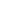 